Опасно кататься на коньках на льду водных объектов вне площадок, отвечающих следующим требованиям:1. Площадка расположена в месте с наименьшей глубиной, слабым течением и при отсутствии поблизости выхода грунтовых вод.2. Площадка имеет ровную, гладкую поверхность.3. Толщина льда составляет не менее 25 см.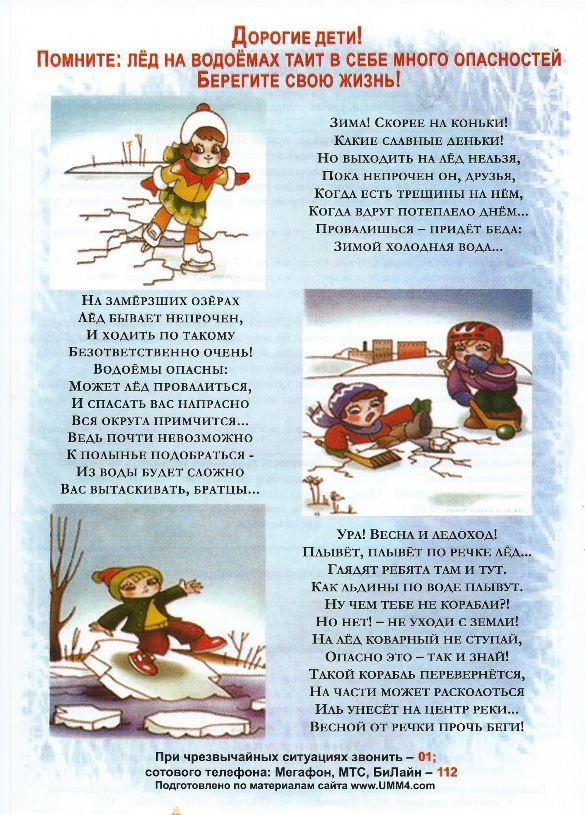 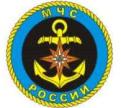 ГИМС МЧС России по Тверской области предупреждает!ГИМС МЧС России по Тверской области предупреждает!